9. tedenPreglej naloge zadnjega tedna, s pomočjo rešitev. 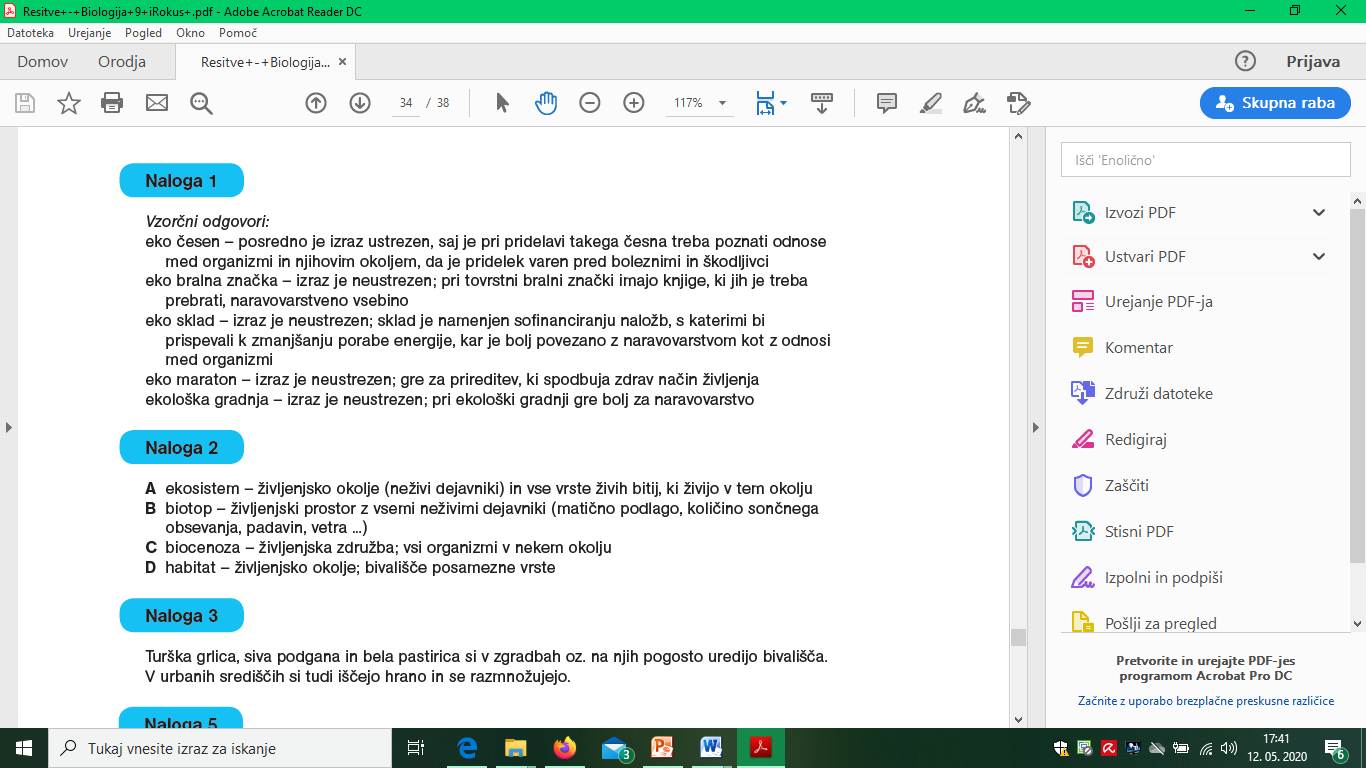 S pomočjo učbenika reši  DZ  str. 58.V iRokus+ v učbeniku poglej vse posnetke o ekologiji poglavja 8.1.0.Če te možnosti nimaš preberi v učbeniku strani 120-122.